Create FlashcardsHover over Apps on the top blue bar and select Flashcards from the drop-down menu.

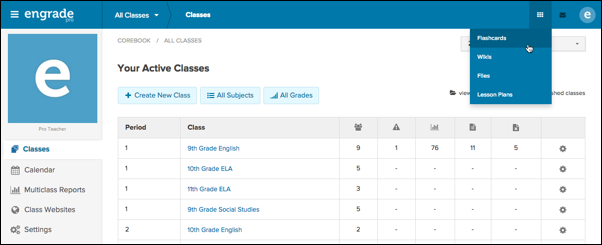 Select the Create New Flashcards button at the top left.

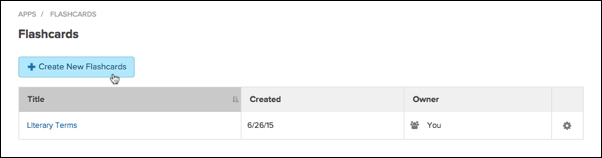 On the Create New Flashcards page, enter the basic information for your flashcard set, including: Title, Description, Grade Level, and Subject.

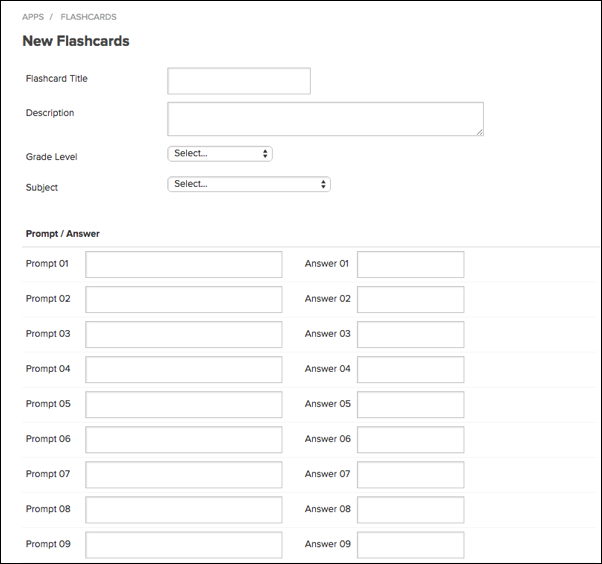 Under the Prompt / Answer section, enter your prompts (questions/terms) and the corresponding answers. You can add up to 50 flashcards per set.Click the green Submit button to create your flashcard set.